Nadira Anti Syahidah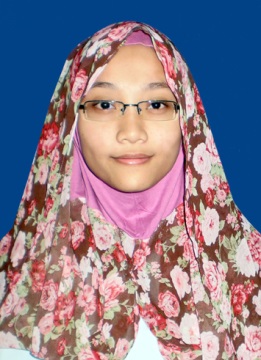 Personal InformationPhone		: 085717795503Address	: Komplek Sekretariat Negara blok K-30 RT 007/06,Tangerang SelatanEmail		: nadiraantisyahidah@gmail.com			Date of birth	: Jakarta, February 4th 1995GPA		: 3.67EducationElementary School	: SD Yadika 3				Juni 2007Junior High School	: SMP Yadika 3				Juni 2010Senior High School	: SMA Yadika 3			Juni 2013SkillsAbility in using English language active and passiveAbility in using Microsoft Office and internetNon-Academic AchievementsFollowed a choir competition 100 Tahun Ismail Marzuki		May 2014and won the 4th placeParticipated in Creative Writing by Mark Richardson seminar	October 2014Singing with Rascacielos Choir at Peresmian Pengoperasian	September 2015Perdana Mesin Bor Bawah Tanah “ANTAREJA”Singing with Rascacielos Choir at Wisuda XIV dan XV		February and August 2016Universitas Al Azhar Indonesia